Дни науки  МАОУ гимназии № 56             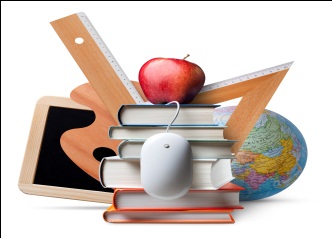 Маршрутный лист участника  Итоговая работа по предмету _____________________По теме _____________________________________________________Оценка ____________Подпись учителя _________/____________/                                                                                                           ФИО учителяДни науки  МАОУ гимназии № 56             Маршрутный лист участника  Итоговая работа по предмету _____________________По теме _____________________________________________________Оценка ____________Подпись учителя _________/____________/                                                                                                           ФИО учителя№мероприятиеПодпись организатораПримечание1234567№мероприятиеПодпись организатораПримечание1234567№Подпись организатораПримечание1Открытие Дней науки гимназии2Интерактивное познавательное событие3Конференция по _____________________________4Конференция по _____________________________5 Интеллектуальный марафон 5-7 класс6 Игра ЧИП7Закрытие Дней науки гимназии№Мероприятие Подпись организатораПримечание 1Открытие Дней науки гимназии2Интерактивное познавательное событие3Конференция по _____________________________4Конференция по _____________________________5 Интеллектуальный марафон 5-7 класс6 Игра ЧИП7Закрытие Дней науки гимназии